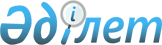 Есіл аудандық мәслихатының 2018 жылғы 15 наурыздағы № 26/2 "Есіл аудандық мәслихатының аппараты" мемлекеттік мекемесінің "Б" корпусы мемлекеттік әкімшілік қызметшілерінің қызметін бағалау әдістемесін бекіту туралы" шешімінің күші жойылды деп тану туралыАқмола облысы Есіл аудандық мәслихатының 2022 жылғы 14 ақпандағы № 20/4 шешімі. Қазақстан Республикасының Әділет министрлігінде 2022 жылғы 22 ақпанда № 26875 болып тіркелді
      Қазақстан Республикасының "Құқықтық актілер туралы" Заңына сәйкес, Есіл аудандық мәслихаты ШЕШТІ:
      1. Есіл аудандық мәслихатының "Есіл аудандық мәслихатының аппараты" мемлекеттік мекемесінің "Б" корпусы мемлекеттік әкімшілік қызметшілерінің қызметін бағалау әдістемесін бекіту туралы" 2018 жылғы 15 наурыздағы № 26/2 (Нормативтік құқықтық актілерді мемлекеттік тіркеу тізілімінде № 6491 болып тіркелген) шешімінің күші жойылды деп танылсын.
      2. Осы шешім оның алғашқы ресми жарияланған күнінен кейін күнтізбелік он күн өткен соң қолданысқа енгізіледі.
					© 2012. Қазақстан Республикасы Әділет министрлігінің «Қазақстан Республикасының Заңнама және құқықтық ақпарат институты» ШЖҚ РМК
				
      Есіл аудандықмәслихатының хатшысы

С.Агымбаева
